Boletín 107TUXTLA GUTIÉRREZ, CHIAPAS17 DE ENERO DE 2011.Reconocen expertos Programa de Educación a Distancia de la UNACH  *Representa una opción para quienes no podían ingresar a la educación superiorSan Cristóbal de las Casas, Chiapas.- Durante el segundo día de actividades del Tercer Congreso Virtual Educa México 2011, que se desarrolla en esta ciudad, expertos en el tema de la educación a distancia reconocieron el esfuerzo de la Universidad Autónoma de Chiapas por constituirse en una institución ejemplar en la aplicación de programas innovadores.Entrevistado al respecto, el coordinador de la Universidad Abierta y a Distancia de la UNAM, Francisco Cervantes Pérez, indicó que la educación a distancia se ha posicionado de forma importante, ya que representa una gran oportunidad para quienes, por diversas causas, no podían ingresar a la educación superior.Destacó el compromiso de la UNACH con la educación a distancia, la cual es un ejemplo de la suma de esfuerzos del Gobierno del Estado, los gobiernos municipales y la Universidad para obtener logros importantes a favor de la educación en Chiapas y para la región, pues sus programas han demostrado ser pertinentes e innovadores para otras entidades de la República. Por su parte, la secretaria General Académica de la Asociación Nacional de Universidades e Instituciones de Educación Superior (ANUIES), Maricruz Moreno Sagal, sostuvo que la experiencia que la UNACH ha logrado en educación a distancia, es merecedora de un reconocimiento, “es una muestra de que se pueden hacer las cosas, de trasladar toda la experiencia en educación superior a la educación a distancia y ponerla al servicio de la sociedad”.Aseguró que el hecho de que en el Proyecto Académico “Generación y Gestión para la Innovación”, impulsado por la gestión del rector Jaime Valls Esponda, se encuentren temas importantes como la innovación, la responsabilidad social y el aseguramiento de la calidad, evidencia el compromiso que la UNACH, a través de su Universidad Virtual, tiene de continuar siendo un ejemplo para el resto del país.Participan en este Tercer Congreso Virtual Educa México 2011, expertos en diversas áreas de las tecnologías de la información, quienes analizan la problemática que las instituciones de educación superior que cuentan con oferta académica a distancia enfrentan al buscar la acreditación de sus licenciaturas.En la organización del evento que concluirá este viernes, participan la Universidad Autónoma de Chiapas (UNACH), la Universidad Nacional Autónoma de México (UNAM), el Espacio Común de Educación Superior a Distancia (ECOESAD) y Virtual EDUCA. 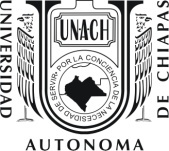 DIRECCIÓN DE COMUNICACIÓN UNIVERSITARIA   Boletín 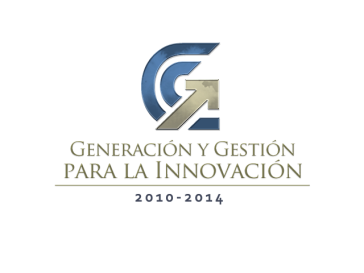 